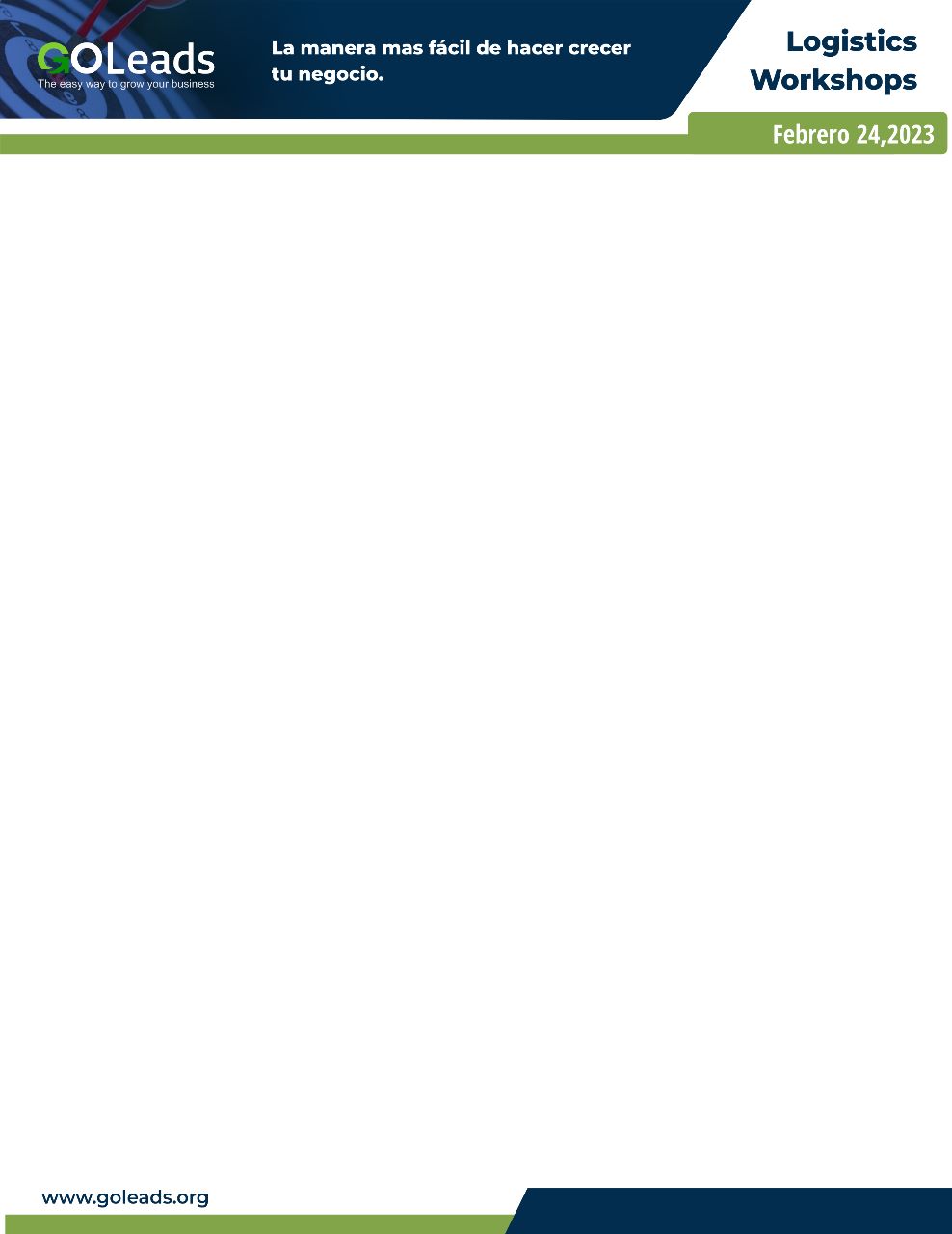 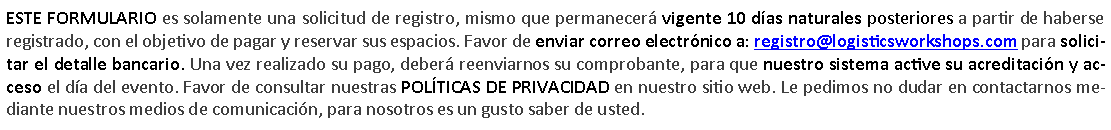 REGISTRO  PARA  CAPACITACIÓNLogistics Workshops - Hotel Holiday Inn - MéridaREGISTRO  PARA  CAPACITACIÓNLogistics Workshops - Hotel Holiday Inn - MéridaREGISTRO  PARA  CAPACITACIÓNLogistics Workshops - Hotel Holiday Inn - MéridaREGISTRO  PARA  CAPACITACIÓNLogistics Workshops - Hotel Holiday Inn - MéridaREGISTRO  PARA  CAPACITACIÓNLogistics Workshops - Hotel Holiday Inn - MéridaREGISTRO  PARA  CAPACITACIÓNLogistics Workshops - Hotel Holiday Inn - MéridaREGISTRO  PARA  CAPACITACIÓNLogistics Workshops - Hotel Holiday Inn - MéridaREGISTRO  PARA  CAPACITACIÓNLogistics Workshops - Hotel Holiday Inn - MéridaREGISTRO  PARA  CAPACITACIÓNLogistics Workshops - Hotel Holiday Inn - MéridaREGISTRO  PARA  CAPACITACIÓNLogistics Workshops - Hotel Holiday Inn - MéridaREGISTRO  PARA  CAPACITACIÓNLogistics Workshops - Hotel Holiday Inn - MéridaREGISTRO  PARA  CAPACITACIÓNLogistics Workshops - Hotel Holiday Inn - MéridaREGISTRO  PARA  CAPACITACIÓNLogistics Workshops - Hotel Holiday Inn - MéridaREGISTRO  PARA  CAPACITACIÓNLogistics Workshops - Hotel Holiday Inn - MéridaFecha de inscripción:Fecha de inscripción:Nombre Participante: (De pila y apellidos)Nombre Participante: (De pila y apellidos)Tel móvil/participanteTel móvil/participanteDepartamento/Cargo Participante: Departamento/Cargo Participante: Nombre comercial empresa: Nombre comercial empresa: Nombre fiscal empresa: Nombre fiscal empresa: Datos del contacto y área/departamento: Datos del contacto y área/departamento: Tel empresa/contacto: Tel empresa/contacto: Tel móvil / contacto:Tel móvil / contacto:E-Mail del contacto:E-Mail del contacto:Dirección empresa: Dirección empresa: Dirección empresa: Dirección empresa: DATOS  DE  FACTURACIÓNDATOS  DE  FACTURACIÓNDATOS  DE  FACTURACIÓNDATOS  DE  FACTURACIÓNDATOS  DE  FACTURACIÓNDATOS  DE  FACTURACIÓNDATOS  DE  FACTURACIÓNDATOS  DE  FACTURACIÓNDATOS  DE  FACTURACIÓNDATOS  DE  FACTURACIÓNDATOS  DE  FACTURACIÓNDATOS  DE  FACTURACIÓNDATOS  DE  FACTURACIÓNDATOS  DE  FACTURACIÓNRazón social: R.F.C.:Dirección fiscal completa:Uso CFDI:Área contable:FORMA  DE  PAGOFORMA  DE  PAGOFORMA  DE  PAGOFORMA  DE  PAGOFORMA  DE  PAGOFORMA  DE  PAGOFORMA  DE  PAGOFORMA  DE  PAGOFORMA  DE  PAGOFORMA  DE  PAGOFORMA  DE  PAGOFORMA  DE  PAGOFORMA  DE  PAGOFORMA  DE  PAGO$960 PorPersonaMarque con “ X ”$960 PorPersonaMarque con “ X ”TransferenciaTransferenciaTransferenciaTransferenciaDepósito BancarioDepósito BancarioDepósito BancarioDepósito BancarioDepósito BancarioPaypalPaypalPaypalDescuentos:Descuentos:Fecha de pago: Fecha de pago: 